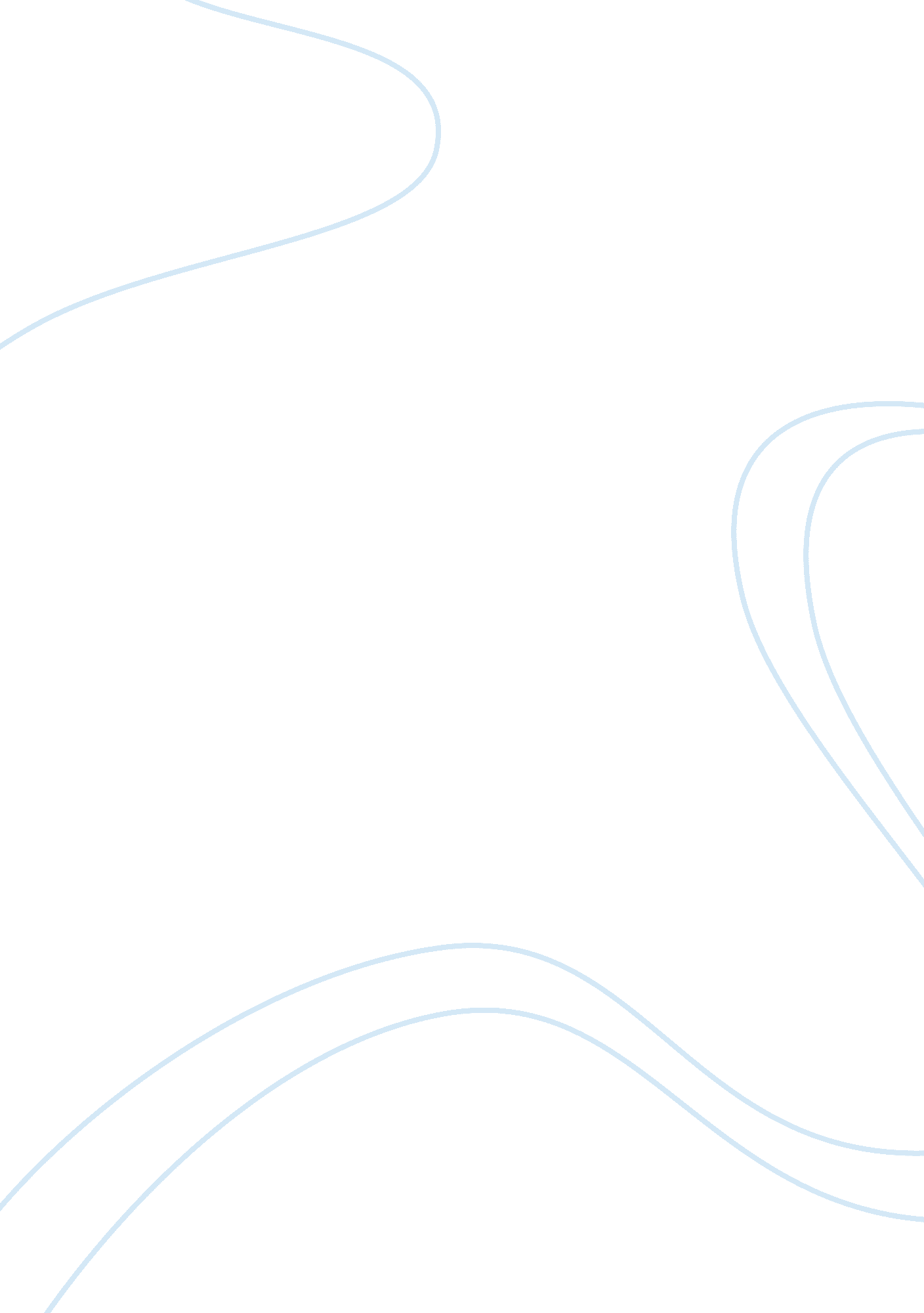 Zinc finger nucleases were first discovered biology essayDesign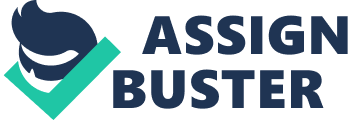 Schematic of the Zn finger nucleases as suggested by Miller et Al. The annular struture is formed by the conserved amino acid residues which include the Cys and His ligands, the negatively charged As11 and the hydrophobic Tyr6, Phe17 and Leu23. The black circles in this image were proposed to be the most likely Deoxyribonucleic acid adhering sites. Berg ( 1988 ) proposed a theoretical account for the construction of the nuclease proposing that it consist of a ?-sheet containing two cysteine residues which form a cringle and an ?-helix incorporating a cringle made up of two histidine residues and that these structural units are held together by the Zn ion. The exact manner in which the Zn finger nucleases interacted with DNA remained vague until it was reported by Pavletich and Pabo ( 1991 ) that the ?-helix binds to the DNA major grove by H bond interactions of the amino acid residues in places 1, 3 and 6 to three bases on the DNA strand. The crystal constructions of ZFNs have shown that the binding sites of these nucleases are Zif268 in mice, GLI in worlds and TTK in Drosophila ( Berg and Schwabe, 1995 ) . It was subsequently revealed that while the first interaction was taking topographic point, the amino acid at place 2 of the spiral was besides interacting with the other DNA strand ( Klug, 2010 ) although this interaction does non lend to the ZFN activity on the Deoxyribonucleic acid. The interactions between the DNA phosphate anchor and the first of the two histidine Zn ligands are besides indispensable in repairing the orientation of the ZNFs to the binding site ( Berg and Schwabe, 1995 ) . Although many categories of biological proteins contain structural Zn ions, the Cys-Cys- His-His zinc finger domains remain the most popular and good known category ( Berg and Godwin, 1997 ) . The adhering to two Zinc finger nucleases ( ZFNs ) to the mark sequence in the appropriate way consequences in dimerization of the nuclease spheres and the debut of a double-stranded interruption ( DSB ) ( Ochiai et al, 2012 ) . These DSBs can be specialised to be site specific to enable familial alteration ( Hauschild-Quintern et Al, 2012 ) . Since their find, Zn finger nucleases have been used to transport out mutagenesis in assorted workss and beings and have a success rate of over 10 per centum in mark alteration ( Carroll, 2011 ) . This per centum is even lower in works theoretical accounts. To bring on ZFN mediated familial technology, a plasmid or Mrna encoding the specially designed ZFN is introduced into cells or embryos by microinjection of Agrobacterium transfection. The Deoxyribonucleic acid or Mrna is so translated after which, the ZFN bind to the mark sequence, ensuing in DNA cleavage by FokI dimerization. After this cleavage, double-strand interruption fix is initiated ( Hauschild-Quintern et Al, 2012 ) . Osakabe et Al, in 2010 demonstrated site directed mutagenesis in Arabidopsis by aiming an endogenous cistron ABA-INSENSITIVE4 which encodes a member of the ERF/AP2 written text factor household and regulates abscisic acid. They identified four ZFN mark sites in the mark cistron and designed three Zn finger arrays for 5′-GGAGGAGGA-3 ‘ and 5’-GTGGCGGCG-3 ‘ aiming ABI4 utilizing Zn finger faculties for 5’-GNN-3 ‘ . They introduced the ZFN look vector pP1. 2gfbPhsZFN_AB14 by Agrobacterium into the Arabidopsis genome and the heat daze booster cistron, HSP18. 2 was used to drive the ZFN look. They so selected for transgenic lines and subjected the workss to heat daze to bring on the look of ZFNs. Surveyor nuclease check were used to place mutants in the cloned PCR produces of the cistron. In this survey, they showed that ZFNs can be used to bring on site directed mutagenesis in Arabidopsis. An external file that holds a image, illustration, etc. Object name is pnas. 1000234107fig01. jpg Object name is pnas. 1000234107fig01. jpgFigure 1: A conventional representation of the Arabidopsis ABI4 cistron demoing the point of the abi4 mutant. The Grey bars indicate the mark sites for the ZFN monomers and the pointers show the putative cleavage sites. Zinc finger mediated familial use has been successfully carried out in workss every bit good. Petolino et Al ( 2010 ) transformed baccy utilizing a mark concept consisting of a newsman cistron look cassette flanked by ZFN adhering sites and a concept incorporating a ZFN cistron look cassette. The mark concept was pDAS5380 which consist of CCR5 ZFN adhering site and GFP coding part and a cistron sequence that encodes a ZFN that cleaves the CCR5 cistron sequence called pDAS5381. GFP and GUS were used as newsman cistrons to quantify cistron look. The baccy leaves were transformed utilizing Agrobacterium incorporating either pDAS5380 or pDAS5381. T0 workss were self- pollinated and T1 seedlings were screened for newsman cistron look and zygosity. The T1 seedlings were germinated and homozygous workss were selected and cross pollinated. They successfully deleted the transgene flanked by Zn finger nuclease mediated cleavage site from a stable transformed works by traversing with another works showing a corresponding ZFN cistron. Ochiai et Al, in 2012, inserted a GFP newsman cassette into the HpEts1 venue of sea urchins, strain Hemicentrotus pulcherrimus. They achieved this by shooting a brace of ZFNs with a aiming giver concept into the sea urchin embryos and observed them by in vivo quantitative imagination utilizing confocal optical maser scanning microscopy ( CLSM ) . They selected the HpEtS1L ( 5′-GGGGTTGACG-3 ‘ ) and HpEts1R ( 5’-GATGATACT-3 ‘ ) ZFNs which at located upstream of the stop codon of the HpEts1 cistron responsible for the distinction of PMC. In vivo quantification of GFP cistron newsman look was carried out by analyzing the fluorescence strength of GFP at a individual cell declaration in the embryos which allows existent clip analysis of endogenous cistron look. They found that there were fluctuations in HpETs1 look among primary mesenchyme cells proposing that ZFN mediated transgene interpolation can be used to analyze cistron look degrees. They were able to show that interpolation of a transgene into the HpEts1 venue utilizing ZFNs could be achieved in sea orchids. More late, Sood et Al in February 2013 used CompoZr and CoDA zinc finger nucleases ( ZFNs ) and transcription activator-like effecter nucleases ( TALENs ) to aim nine cistrons in zebrafish to bring forth loss of map allelomorphs. In their experiments, they used CompoZr ZFNs designed by Sigma-Aldrich and CoDA ZFNs engineered utilizing the ZiFit package plan to bring forth mutant zebrafish for nine cistrons. Equal concentrations of the CompoZr and CoDA ZFNs messenger RNA were assorted and injected in multiple doses into zebrafish embryos at the 1 cell phase utilizing microinjections. Zebrafish are effectual vertebrae theoretical accounts because it is comparatively easy to present new genomic stuff into embryos by microinjection. In this research, wild type zebrafish of strains Ekkwill ( EK ) , Tubingen ( Tu ) and AB were used. To analyze the activity of the ZFNs at the mark site, eight to ten embryos were collected and DNA was collected from these embryos and used to execute a PCR reaction. They were able to bring forth multiple mutant zebrafish lines for seven of the cistrons they investigated. The ability of ZFNs to trip cellular DNA fix by making DSB in mark cistrons is what makes them stand out as tools in genome technology and has made them a Centre of focal point for scientists since the 1980s. ZFNs in the presence of designed giver Deoxyribonucleic acid can be used to originate homologous recombination between the venue of involvement and the giver DNA ( Sollu et al, 2010 ) . Targeted genome cleavage by sequence specific Zn finger nucleases has been successfully used to transport out site directed mutagenesis and contrary genetic sciences in zebrafish, mice, rats, Drosophila melanogaster, Arabidopsis thaliana and induced pluripotent human cells ( Urnov et al, 2010 ) . When Zn finger nucleases produce DSBs at a site in the genome, sequences in the Deoxyribonucleic acid alteration as a consequence of either homologous recombination ( HR ) with the giver Deoxyribonucleic acid or by inaccurate nonhomologous terminal connection ( NHEJ ) ( Bozas et al, 2009 ) . When executing site specific mutagenesis, it is of import to stamp down NHEJ and this can be achieved by bring forthing individual strand interruptions instead than dual strand interruptions in the DNA ( Gabsalilow et al, 2013 ) . NHEJ can be avoided by utilizing DNA nicking endonucleases and change overing the FokI sphere into a nickase by demobilizing the catalytic Centre of one of the FokI monomer thereby cut downing unwanted mutagenesis caused by NHEJ. The efficiency of the homologous recombination that can be achieved by utilizing ZFNs can be increased significantly by a specific DSB in the mark cistron venue. It has been reported nevertheless, that unwanted mutants can happen if the erring NHEJ fixs are carried out at the DSB instead than the coveted HDR ( Gabsalilow et al, 2013 ) . However, DNA nicking prevents this unwanted consequence and ensures accurate cistron rectification or interpolation. Choosing for the result of the DNA fix induced by ZFNs allows for the production of cistron smashers or transgene interpolation ( Hauschild-Quintern et Al, 2012 ) . In ZFN mediated familial technology, the plasmid DNA encoding the specific ZFN is introduced into embryos by microinjection or bacterial transfection. Over the past few decennaries, the genome of assorted workss and animate beings and even the human genome been wholly sequenced, supplying us with more information about their familial makeup. The information is peculiarly of import when utilizing Zn finger nucleases because the mark sequence demands to be identified before the ZFNs can be designed to split it. Zinc finger nucleases are of import tools in familial technology and supply a promising hereafter for handling options for familial upsets ( Alwin et al, 2005 ) . ZFNs provide an option to other familial use methods which rely on random integrating of the transgene into the genome of the mark being. The targeted mutagenesis that is possible with ZFNs can be utilised to bring on precise familial alterations at specific locations in life cells ( Alwin et al, 2005 ) . Manipulating the genotype of beings allow the survey of cistron map in the pathology of familial diseases every bit good as the production of coveted phenotypes. The ability of Zn finger nucleases to be custom made agencies they can be engineered to cleavage any sequence in the genome of an being and this can merely be achieved when the information on the possible mark sequence is known. Zinc finger nucleases have been efficaciously used to specifically aim cistron omission, rectification, break and chromosomal rearrangement and have become a promising engineering is analyzing cistron map, look and possible cistron therapy in familial diseases. An illustration of this can be seen in the survey carried out by Overlack et Al ( 2012 ) who looked at Human Usher Syndrome ( USH ) . USH causes deaf sightlessness and is genetically heterogeneous with presently no effectual interventions. The most aggressive signifier of the disease is called USH1 which is caused by a loss of look of USH1 cistrons. They designed ZFNs for the p. R31X mutant in the Ush1c cistron and concluded that cleavage of the sequence resulted in deliverance Deoxyribonucleic acid induced cistron fix of the disease doing mutant taking to a recovery of protein look. This provides a possible gateway for the intervention of this disease and other related diseases with similar pathology and shows how the implicit in familial defects can be corrected utilizing Zn finger nucleases. The complete genomic sequences for a figure organisms peculiarly of import in experimental research have been determined and this information has been utilised by familial, biochemical and biological research to understand cistron map and look ( Bibikova et al, 2002 ) . An equal apprehension of the genome sequence is indispensable in site directed mutagenesis because the whole procedure involves directing the mutant to take genomic mark sequences. Sequencing the whole genome and exomes of beings has replaced positional cloning techniques in placing disease doing cistrons although finding which mutants are responsible for the pathological development of these diseases remains a clip devouring attempt ( Sood et al, 2013 ) . It has been reported that unreal Zn finger proteins can be used to suppress the binding of viral reproduction proteins to their reproduction beginning in workss and late, it has been suggest that these nucleases inhibit DNA reproduction of the human HPV-18 in mammalian cells ( Mino et al, 2013 ) . It has besides been reported that HIV 1 opposition in CD4+ T cells can be induced by ZFN mediated DBS in human CCR5 coding part ( Wayengera, 2011 ) . This suggests a possible future application of ZFNs in therapeutics as an antiviral regimen. Gene rectification utilizing ZFNs can be applied in monogenic upsets such as X-linked terrible combined immune lack ( SCID ) , haemophilia, sickle-cell anemia as a possible intervention option ( Klug, 2010 ) . These ZFNs can be engineered to put or rectify the faulty cistron and extinguish the disease phenotype. In the instance of SCID, the faulty cistron interleukin-2 receptor common y-chain ( IL2Ry ) was modified in a survey utilizing a point mutant which resulted in a rectification of the mutant allelomorph ( Hauschild-Quintern et Al, 2012 ) . Break of the CCR5 cistron in haematopoietic root primogenitor cells utilizing ZFNs has besides been reported. The ability to pull strings the genome of workss and animate beings has been a long sought after tool for scientists as it could mean the terminal of familial diseases and perchance the most of import tool for disease intervention at our disposal. 